________________________________________________________________________________ ПРИКАЗ« __  »  июля 2019  года                                                                                    № ___О внесении изменений в план основныхмероприятий Контрольно-счетной палаты города Якутска на третий квартал 2019 годаРуководствуясь ст. 17 Положения о Контрольно-счетной палате города Якутска, утвержденного решением Якутской городской Думы от 23.12.2011 года РЯГД-41-16, ПРИКАЗЫВАЮ:Дополнительно включить в план основных мероприятий Контрольно-счетной палаты города Якутска на третий квартал 2019 года:  Контроль за исполнением данного приказа оставляю за собой.Вр.и.о. председателя                                		               Г.А. РехлясовРЕСПУБЛИКА САХА (ЯКУТИЯ)ГОРОДСКОЙ ОКРУГ «ГОРОД ЯКУТСК»КОНТРОЛЬНО-СЧЕТНАЯ ПАЛАТА ГОРОДА ЯКУТСКА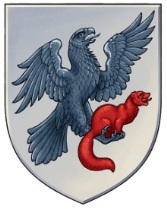 САХА ӨРӨСПҮҮБҮЛҮКЭТЭ«ДЬОКУУСКАЙ КУОРАТ» УОКУРУГУНХОНТУРУОЛЛУУР, ААҔАР-СУОТТУУР ПАЛААТАТАПроверяемые объектыИсполнителиПроверка финансово-хозяйственной деятельности МУП «Якутская пассажирская автотранспортная компания» за 2017 год - первое полугодие 2019 года.Пантелеев В.Д.